DECLARACIÓN DE CLIENTERelativa al uso o usos específicos de un precursor de explosivos restringido a que se refiere el Reglamento (UE) 2019/1148, del Parlamento Europeo y del Consejo, de 20 de junio de 2019, sobre la comercialización y la utilización de precursores de explosivos.(El documento será cumplimentado en letras mayúsculas)El abajo firmante, Nombre (operador económico o usuario profesional): GERENTE DEL ISQCHDirección: C/PEDRO CERBUNA 12, 50009 - ZARAGOZANº de documento de identidad1 (válido y en vigor):Número de identificación fiscal en caso de tratarse de personas jurídicas: ESQ2818002DActividad comercial/ Actividad empresarial/ Actividad profesional: INVESTIGACIÓNPERSONA AUTORIZADA2:Nombre: NOMBRE DEL USUARIODocumento de identidad: DNIDirección: C/PEDRO CERBUNA, 12. 50009 - ZARAGOZAPuesto que desempeña: PERSONAL INVESTIGADORDeclaro por la presente que el producto comercial y la sustancia o la mezcla que contiene se utilizará únicamente a efectos del uso legítimo indicado, y será objeto de venta o entrega a otro cliente únicamente si dicho cliente efectúa una declaración de uso similar, respetando las restricciones establecidas en el Reglamento (UE) 2019/1148, del Parlamento Europeo y del Consejo, de 20 de junio de 2019, para la puesta a disposición de particulares.Fecha, firma y sello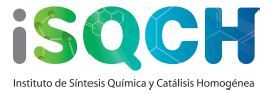 1 DNI, CIF, Pasaporte, Permiso de Residencia, Tarjeta de Extranjería o documento similar análogo.2 El operador económico o usuario profesional asumirán la responsabilidad derivada de las acusaciones de la persona física que ostente su representación, en aplicación de lo dispuesto en la Ley 25/2022, de 1 de diciembre, sobre precursores de explosivos y el Reglamento (UE) 2019/1148, del Parlamento Europeo y del Consejo, de 20 de junio de 2019, sobre la comercialización y la utilización de precursores de explosivos.3 En caso de tratarse de un producto final, de cuya composición forme parte un precursor de explosivos.4 El operador económico evaluará que el uso de los precursores de explosivos restringidos que pretendan adquirirse es coherente con la actividad comercial, empresarial o profesional del cliente.Nombre comercial del producto3Nombre del Precursor restringidoNº CASCantidad(kg/l)Concentración(%)Uso previsto4ACETONAACETONA67-64-1Nº de garrafas x 25 L100%LIMPIEZA